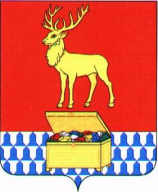 Р Е Ш Е Н И ЕСОВЕТА КАЛАРСКОГО МУНИЦИПАЛЬНОГО ОКРУГАЗАБАЙКАЛЬСКОГО КРАЯот 18 декабря 2020 года							№ 29с. ЧараО применении герба и флагамуниципального района "Каларский район"В соответствии с Федеральным законом от 06 октября 2003 года № 131-ФЗ «Об общих принципах организации местного самоуправления в Российской Федерации», Федеральным законом от 12 июля 1996 года № 7-ФЗ «О некоммерческих организациях», Законом Забайкальского края от 10 июля 2020 года № 1834-33K  «О преобразовании всех поселений, входящих в состав муниципального района "Каларский район" Забайкальского края, в Каларский муниципальный округ Забайкальского края», Совет Каларского муниципального округа Забайкальского края Р Е Ш И Л:1. Применять герб и флаг муниципального района "Каларский район" в качестве официальных символов Каларского муниципального округа Забайкальского края до регистрации официальных символов (герба и флага) Каларского муниципального округа Забайкальского края.2. Настоящее решение вступает в силу на следующий день после дня его официального опубликования (обнародования) на официальном сайте Каларского муниципального округа Забайкальского края (http://калар.забайкальскийкрай.рф).Глава Каларскогомуниципального округаЗабайкальского края							Климович С.А.